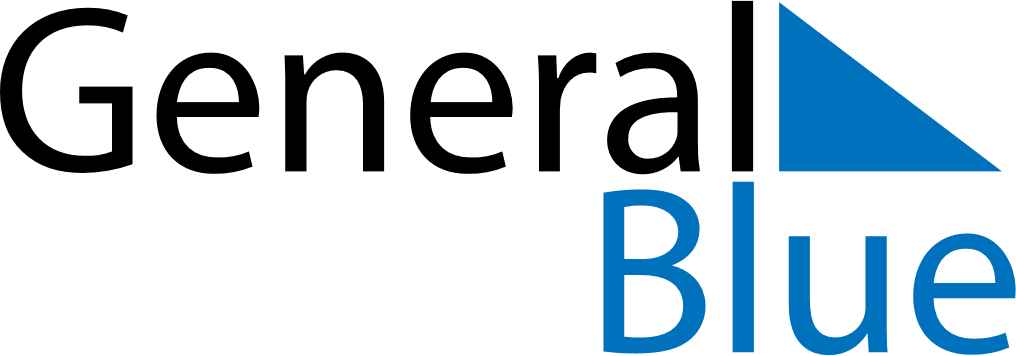 April 2018April 2018April 2018April 2018TanzaniaTanzaniaTanzaniaMondayTuesdayWednesdayThursdayFridaySaturdaySaturdaySunday1Easter Sunday23456778Easter MondayKarume DayKarume Day91011121314141516171819202121222324252627282829Union Day30